Wednesday:Empower Tools - have compassionSpellingsTables ÷6 ÷7Maths - DecimalsGaeilge - Éadaí - story and vocabEnglish - ComprehensionEmpower Tools
Have Compassion
Spellings: extravagant, participant, valiant, triumphant, insignificant, flamboyant.Sentences: Put 3 of these spellings into a sentence each.2. Maths: - Revise ÷6 ÷7 tables-  play the game linked for Monday or the game linked for Tuesday to help- Today's goal: Write whole numbers as decimals and multiply decimals- Go to page 111 in Planet Maths and answer questions A&B. Try the Challenge question in the green box if you can.- *There are extra maths worksheets for those who would like a challenge under Fridays work*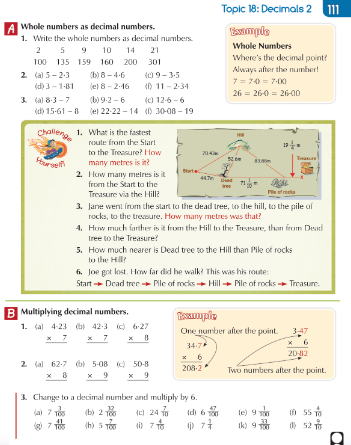 3. Gaeilge (see Gaeilge support document for translations)Póstaer 15: An Chulaith Nua (The new outfit)Look at this story on Folens online - listen to it and try your best to understand what is happening. https://content.folensonline.ie/programmes/AbairLiom/4th_class/resources/Poster/AL_4C_ACT_POS_CH11_009/index.htmlComplete the ‘Foclóir’ (vocabulary) activity herehttps://content.folensonline.ie/programmes/AbairLiom/4th_class/resources/Poster/AL_4C_ACT_POS_CH11_009/index.htmlWednesday Story TranslationAn chulaith nua – The new suitTá Mamaí, Daidí agus na páistí i siopa éadaí – Mum, Dad and the children are in the clothes shopTá éadaí de gach sórt ann. – There are clothes of every type thereBa mhaith le Daidí culaith nua a cheannach – Dad wanted to buy a new suitTá sé ag caitheamh culaith ghalánta anois. – He is wearing a fancy suit nowCeapann Daidí go bhfuil sé an-fhaiseanta – Dad thinks he is very fashionable Is maith le Mamaí agus Síofra an chulaith seo – Mam and Síofra like this suitNí maith le Mamaí na cultacha eile. – Mam didn’t like the other suitsBhí ceann amháin róbheag agus ceann eile rómhór. – One was too small and another too bigBhí culaith eile rógheal agus ceann eile róbhuí! - Another outfit was too bright and one too yellow!Tá Seán ag feachaint ar chulaith atá ar mhaincín – Seán is looking at a suit on a mannequinCeapann sé go bhfuil an chulaith sin an-daor – He thinks this suit is very expensiveTá go leor carbhat geal ar an gcuntar agus tá bróga ildaite faoin gcuntarThere are lots of bright ties on the counter and colourful shoes under the counterFoclóir (Vocab) https://content.folensonline.ie/programmes/AbairLiom/4th_class/resources/Poster/AL_4C_ACT_POS_CH11_009/index.html(These will be in random order)Éist leis an bhfocal agus cliceáil ar an bpictiúr ceart – Listen to the word and pick the right pictureBríste – TrousersCiarsúr – handkerchiefMainicín – mannequinCulaith ghalánta – Fancy suitBróga faiseanta – fashionable shoesLéine – ShirtSeaicéad - JacketHata art – top hatSpéaclaí – GlassesCarbhat geal – Bright tie4. English 

Read the news article on the Oxpecker Bird and answer the questions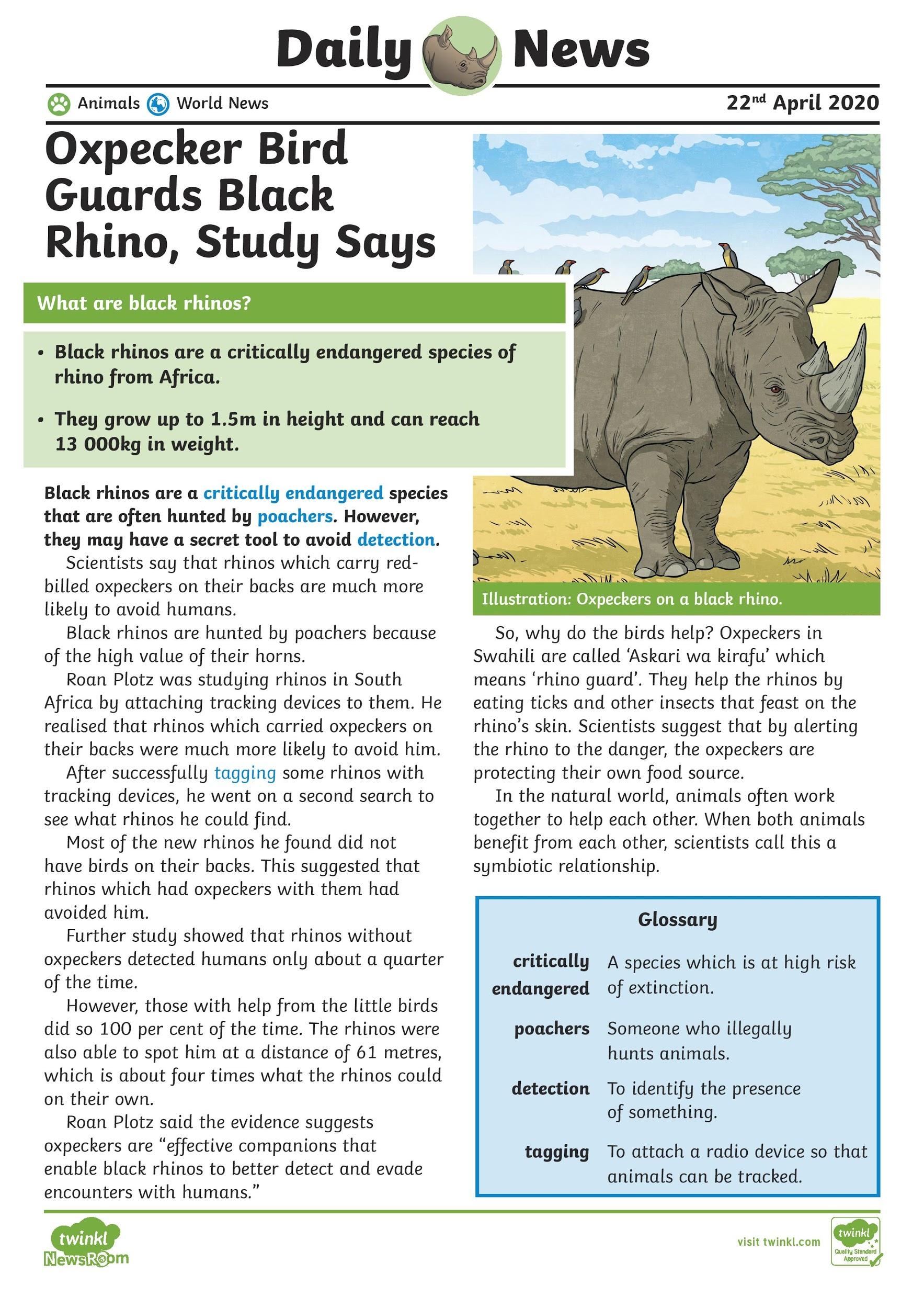 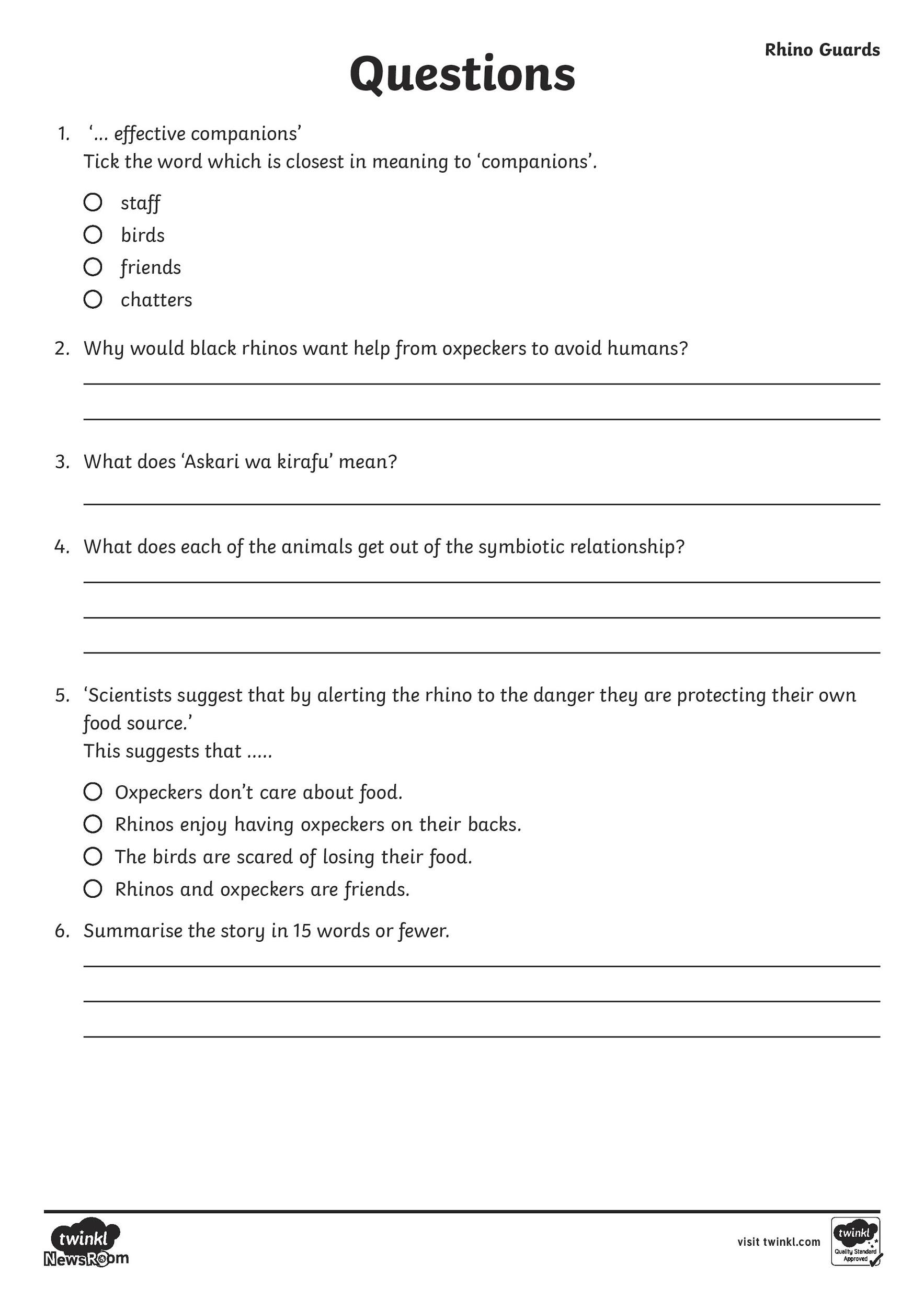 